II.Rákóczi Ferenc Általános Iskola,Berettyóújfalu,Hungaryby Teberánné Körtvélyesi ÉvaDate:6 September 2021Age group:13-14Lesson objective:  Setting and achieving goalsStrengthening, motivating, activating,developing enduranceLesson objective:  Setting and achieving goalsStrengthening, motivating, activating,developing enduranceResources needed:  laptop, projector, speaker, printed quotes, Happiness book, colourfulcardboard, felt-tip pens, picture of classroom decoration, pictures of athletes - puzzle, chairsResources needed:  laptop, projector, speaker, printed quotes, Happiness book, colourfulcardboard, felt-tip pens, picture of classroom decoration, pictures of athletes - puzzle, chairsDescription of lesson:1. Organizational tasks2. - Béla Pintér: This is your day https://www.youtube.com/watch?v=MNlX56Ua8EY- Singing, moving- Choosing quotes about achieving goals and justification3. Palm drawing for purposes(Everyone draws their hands, writes on their fingers their goals for the second semester,what you want to achieve. We will evaluate it at the end of the year.)4. - The young man and the angel c. tale - The processing of the story- Conversation: What if…?5. Chair holder(Purpose: to prevent the player from sitting on the empty chair.)6. Image analysis- Which step are you on? (Picture on the classroom wall) Who keeps your goals wherein achieving?7. How can you achieve your goals? How do you plan? Talk about "stairs"Take small steps to your destination:  https://www.youtube.com/watch?v=wivgAVhJRLU8. Message from the future(Write to yourself a message from ten years later! What did you achieve of your current goals?)Description of lesson:1. Organizational tasks2. - Béla Pintér: This is your day https://www.youtube.com/watch?v=MNlX56Ua8EY- Singing, moving- Choosing quotes about achieving goals and justification3. Palm drawing for purposes(Everyone draws their hands, writes on their fingers their goals for the second semester,what you want to achieve. We will evaluate it at the end of the year.)4. - The young man and the angel c. tale - The processing of the story- Conversation: What if…?5. Chair holder(Purpose: to prevent the player from sitting on the empty chair.)6. Image analysis- Which step are you on? (Picture on the classroom wall) Who keeps your goals wherein achieving?7. How can you achieve your goals? How do you plan? Talk about "stairs"Take small steps to your destination:  https://www.youtube.com/watch?v=wivgAVhJRLU8. Message from the future(Write to yourself a message from ten years later! What did you achieve of your current goals?)Outcome: It is not enough to set goals, you have to find the way to them. From the many small steps the "big whole" will come together.Setting and achieving goals helps you schedule time, supports self-esteem,educates on a regular basis, helps to cope with difficulties, promotes social relationships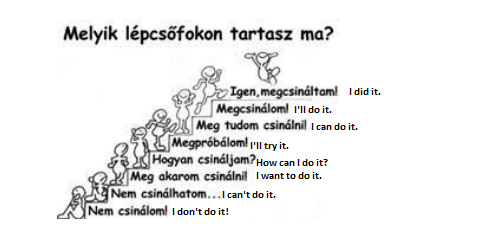 Outcome: It is not enough to set goals, you have to find the way to them. From the many small steps the "big whole" will come together.Setting and achieving goals helps you schedule time, supports self-esteem,educates on a regular basis, helps to cope with difficulties, promotes social relationshipsNext steps/follow-on activity: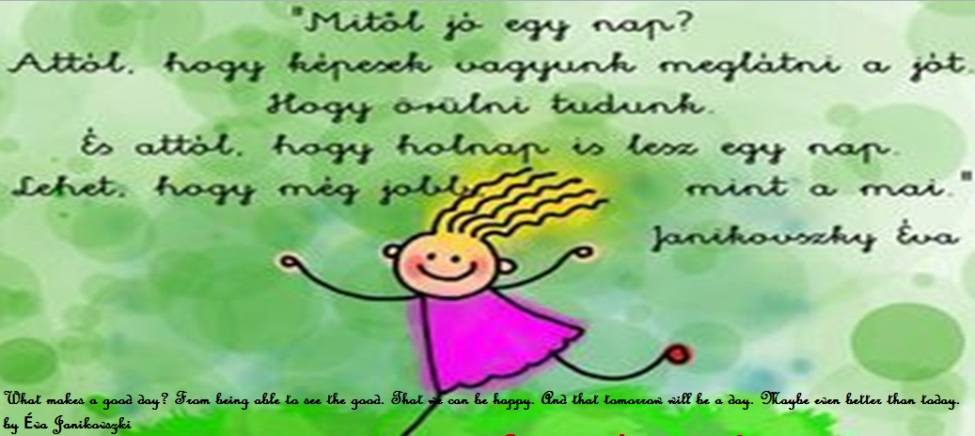 Coping strategiesNext steps/follow-on activity:Coping strategies